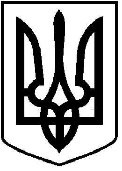 ЧОРТКІВСЬКА    МІСЬКА    РАДАВИКОНАВЧИЙ КОМІТЕТР І Ш Е Н Н Я (ПРОЄКТ)___  грудня 2022  року                                                                                  № ____Про затвердження графіків та маршрутів вивезення твердих побутових відходів на території Чортківської міської територіальної громадиЗ метою забезпечення повного збирання і своєчасного видалення твердих побутових відходів та утримання території Чортківської міської територіальної громади в належному санітарному стані, створення сприятливих умов для життя мешканців, розглянувши звернення в. о. начальника Чортківського комбінату комунальних підприємств Р. В. Запотічного від 28. 12. 2022 року №125, 126, 127, враховуючи рішення виконавчого комітету міської ради від 10 червня 2022 року №162 «Про визначення виконавців послуг з вивезення твердих побутових відходів на території старостинських округів Чортківської міської територіальної громади», та рішення виконавчого комітету міської ради від 25. 10. 2022 року №368 «Про визначення виконавців послуг з вивезення твердих та рідких побутових відходів на території міста Чорткова», керуючись ст. 21 Закону України «Про відходи», ст. 10 Закону України «Про благоустрій населених пунктів», п.6 ст. 30, ч.6 ст.59  Закону України «Про місцеве самоврядування в Україні», виконавчий комітет міської ради        ВИРІШИВ:1. Затвердити маршрути та графік вивезення твердих побутових відходів на території старостинських округів Чортківської міської територіальної громади, згідно додатку 1.2. Затвердити маршрути та графік вивезення твердих побутових відходів на території міста Чорткова, згідно додатку 2.3. Затвердити маршрути та графік вивезення твердих побутових відходів на території приватного сектору міста Чорткова, згідно додатку 3.4. Визнати такими, що втратили чинніть рішення виконавчого комітету міської ради від 10. 06. 2022 року №164 «Про затвердження графіків та маршрутів вивезення твердих побутових відходів на території старостинських округів Чортківської міської територіальної громади»; від 15. 06. 2022 року №171 «Про затвердження графіків та маршрутів вивезення твердих побутових відходів на території приватного сектору міста Чорткова»; від 05. 08. 2021 року №144 «Про затвердження графіків та маршрутів вивезення твердих побутових відходів в м. Чортків».5. Доручити в. о. начальника Чортківського комбінату комунальних підприємств Р. В. Запотічному забезпечити збирання, вивіз твердих побутових відходів, згідно затверджених маршрутів та графіків. 6. Копію рішення направити  управлінню комунального господарства Чортківської  міської ради, Чортківському комбінату комунальних підприємств.7. Контроль за виконанням даного рішення покласти на заступника міського голови з питань діяльності виконавчих органів міської ради Наталію ВОЙЦЕХОВСЬКУ.Міський голова                                                               Володимир ШМАТЬКОВойцеховська Н. М.Мацевко І. А.Заяць Н. М.                                                                                         Додаток 1                                                                                до рішення виконавчого комітету                                                                                від __ січня 2022 року, №__ГРАФІКвивезення твердих побутових відходівна території старостинських округівЧортківської міської територіальної громадиЧортківським ККП                                                                 МАРШРУТ №1Автомобіль Volvo Fl 280Підготував:Головний інженер Чортківського ККП                                                                Роман ЗАПОТІЧНИЙБичківський старостинський округ:Кількість дворів – 245Віддаленість від м. Чортків – 24км. (протяжність вулиць 8км.)Скородинський старостинський округ:Кількість дворів – 283Віддаленість від м. Чортків – 15км. (протяжність вулиць 6км.)Графік вивезення ТПВ на 2023 рік.Скородинський старостинський округБичківський старостинський округДень надання послуги ПОНЕДІЛОКНадання послуги буде проводитись у нижче вказані дні місяця.Росохацький старостинський округ:Кількість дворів – 557Віддаленість від м. Чортків – 16км. (протяжність вулиць 16км.)Графік вивезення ТПВ на 2023 рік.Росохацький старостинський округДень надання послуги ВІВТОРОКНадання послуги буде проводитись у нижче вказані дні місяця.Білівський старостинський округ:Кількість дворів – 1100Віддаленість від м. Чортків – 7,8км. (протяжність вулиць 40км.)Графік вивезення ТПВ на 2023 рік.Білівський старостинський округДень надання послуги СЕРЕДА, ЧЕТВЕРНадання послуги буде проводитись у нижче вказані дні місяця.Надання послуги буде проводитись у нижче вказані дні місяця.Горішньовигнанський старостинський округ:с. ВигнанкаКількість дворів – 470Віддаленість від м. Чортків – 7км. (протяжність вулиць 6км.)Графік вивезення ТПВ на 2023 рік.Горішньовигнанський старостинський округДень надання послуги П’ЯТНИЦЯНадання послуги буде проводитись у нижче вказані дні місяця.Пастушівський старостинський округ:Кількість дворів – 179Віддаленість від м. Чортків – 7км. (протяжність вулиць 4км.)с. ПереходиКількість дворів – 307Віддаленість від м. Чортків – 11км. (протяжність вулиць 4км.)Графік вивезення ТПВ на 2023 рік.Пастушівський старостинський округДень надання послуги СУБОТАНадання послуги буде проводитись у нижче вказані дні місяця.7 січня переноситься на 9 січняКеруюча справамивиконавчого комітету міської ради                                            Наталія ЗАЯЦЬ                                                                                Додаток 2                                                                                до рішення виконавчого комітету                                                                                від __ січня 2022 року, №__Графік та маршрут вивезення твердих побутових відходів на території міста ЧортковаКонтейнери загального призначення (автомобіль Volvo FL 280)Підготував:Головний інженер Чортківського ККПРоман ЗАПОТІЧНИЙМаршрут № 1 Понеділок 27км. (Контейнери загального користування) Понеділок  (Організації , підприємці)Кількість контейнерів : 1,1 м3  - 70 шт.0,24м3 – 1 шт.Загальний об’єм : 78 м3Загальна кількість км. – 27 км.Кількість їздок з вантажем: 2 шт.        Маршрут № 2 (Вівторок) 21 км. (Контейнери загального користування)Вівторок  (Організації , підприємці)Кількість контейнерів : 1,1 м3  -  65 шт.0,24м3 - 1шт.0,66 м3 - 1 шт.Загальний об’єм :  72,4 м3Загальна кількість км. – 21 км.Кількість їздок з вантажем: 2 шт.Маршрут № 3 (Середа) 22 км. (Контейнери загального користування)Середа  (Організації , підприємці)  Кількість контейнерів : 1,1 м3  - 60 шт.0,24 м3 -  1 шт.Загальний об’єм : 66,2 м3Загальна кількість км. – 22 км.Кількість їздок з вантажем: 1 шт.Маршрут № 4 Четвер 25 км. (Контейнери загального користування)Четвер (Організації , підприємці)Кількість контейнерів : 1,1 м3  - 67 шт.0,66 м3 – 1 шт.Загальний об’єм : 74,36 м3Загальна кількість км. – 25 км.Кількість їздок з вантажем: 2 шт.Маршрут № 5 П’ятниця 32 км. (Контейнери загального користування)П’ятниця  (Організації , підприємці)Кількість контейнерів : 1,1 м3  - 59 шт.0,66 м3  - 1 шт.0,24 м3  - 1 шт.Загальний об’єм :  65,8 м3Загальна кількість км. – 32 км.Кількість їздок з вантажем:  1 шт.Маршрут № 6 Субота  19 км. (Контейнери загального користування)Субота  (Організації , підприємці)Кількість контейнерів : 1,1 м3  - 60 шт.0,24 м3  - 2 шт.Загальний об’єм : 66,48 м3Загальна кількість км. – 19 км.Кількість їздок з вантажем: 1 штГрафік та маршрут вивезення твердих побутових відходів на території міста ЧортковаКонтейнери загального призначення (автомобіль ЗІЛ – КО-431)Підготував:Головний інженер Чортківського ККПРоман ЗАПОТІЧНИЙМаршрут № 1 (Понеділок) 22 км. (Контейнери загального користування)Кількість контейнерів : 1,1 м3 -  47 шт.Загальний об’єм :     51,7 м3Загальна кількість км. –  20 км.  Кількість їздок з вантажем: 2 шт.Маршрут № 2 Вівторок    27 км. (Контейнери загального користування) Вівторок  (Організації , підприємці)Кількість контейнерів : 0,75 м3  - 4 шт.1,1м3– 54 шт.Загальний об’єм : 62,4 м3Загальна кількість км. – 27км. Кількість їздок з вантажем:   3 шт.Маршрут № 3 (Середа)   37 км. (Контейнери загального користування)Середа  (Організації , підприємці)Кількість контейнерів : 0,75м3 -  1 шт.1,1 м3 -  48 шт.Загальний об’єм :     52,45 м3Загальна кількість км. –  37км.  Кількість їздок з вантажем: 2 шт.Маршрут № 4 (Четвер)  22км. (Контейнери загального користування)Четвер  (Організації , підприємці)Кількість контейнерів : 0,75м3 -  3 шт.1,1 м3 -  51 шт.0,66м3 – 1 шт.Загальний об’єм :     59,33 м3Загальна кількість км. –   22км.  Кількість їздок з вантажем: 2 шт.Маршрут № 5 П’ятниця  29 км. (Контейнери загального користування)П’ятниця  (Організації , підприємці)Кількість контейнерів : 0,75 м3 -  11 шт.1,1 м3 -  53 шт.0,24 м3 – 1 шт.Загальний об’єм :     67,54 м3Загальна кількість км. –   31 км. Кількість їздок з вантажем: 2 шт.Маршрут № 6 (Субота)   26 км. (Загальні баки) Кількість контейнерів : 1,1 м3 -  48 шт.Загальний об’єм : 51,7 м3Загальна кількість км. –  26 км.  Кількість їздок з вантажем: 2 шт.Керуюча справамивиконавчого комітету міської ради                                            Наталія ЗАЯЦЬ                                                                                Додаток 3                                                                                до рішення виконавчого комітету                                                                                від __ січня 2022 року, №__Графік та маршрут вивезення твердих побутових відходівНа території ПРИВАТНОГО СЕКТОРУ м. Чооткова (автомобіль Volvo FL 240)Підготував:Головний інженер Чортківського ККПРоман ЗАПОТІЧНИЙГрафік вивезення ТПВ на 2023рікрайон Залізничний.День надання послуги ПОНЕДІЛОК.вул. Залізнична, Надрічна, К. Рубчакової, Чортківська, Левицького, Ясна, Білецька. Для абонентів, оплата яких згідно договору становить 92,01 грн., день надання послуги кожного ПОНЕДІЛКА.Для абонентів, оплата яких згідно договору становить 46 грн., день надання послуги ПОНЕДІЛОК  у нижче вказані дні місяця.Маршрут № 1-1 (Понеділок)    (Приватний сектор індивідуальні контейнери)Кількість контейнерів : 0,12 м3  - 356 шт.0,24 м3  - 6 шт.1,1 м3 – 2 шт.0,55 м3  - 1 шт.Загальний об’єм : 46,91 м3  Кількість їздок з вантажем: 1 шт.Маршрут № 1-2 (Понеділок)    (Приватний сектор індивідуальні контейнери)Кількість контейнерів : 0,12 м3  - 145 шт.0,24 м3  - 8 шт.1,1 м3 – 2 шт.Загальний об’єм : 21,52 м3  Кількість їздок з вантажем: 1 шт.Загальна протяжність маршруту № 1-1 та маршруту №1-2:  48 км.Графік вивезення ТПВ на 2023рікрайон верхня Синяково,район нижня Синяково.День надання послуги ПОНЕДІЛОК.вул. Копичинецька, Дмитра Байди-Вишневецького, Івана Сірка, Миколи Тарнавського, Сергія Корольова, Пилипа Орлика, Миколи Сингаївського, Павла Полуботка, Миколи Леотовича, Стефаника, Дмитра Вітовського, Устима Кармалюка, Весняна, Теребовлянська, Назарія Яремчука, Затишна, Володимира Івасюка, Григорія Сковороди.Для абонентів, оплата яких згідно договору становить 92,01 грн., день надання послуги кожного ПОНЕДІЛКА.Для абонентів, оплата яких згідно договору становить 46 грн., день надання послуги ПОНЕДІЛОК  у нижче вказані дні місяця.Маршрут № 1-3 (Понеділок)   (Приватний сектор індивідуальні контейнери)Кількість контейнерів : 0,12 м3  - 312 шт.0,24 м3  - 10 шт.1,1 м3 – 4 шт.0,66 м3 – 1 шт.Загальний об’єм : 44,9 м3  Кількість їздок з вантажем: 1 шт.Маршрут № 1-4 (Понеділок)   (Приватний сектор індивідуальні контейнери)Кількість контейнерів : 0,12 м3  - 119 шт.0,24 м3  - 2 шт.1,1 м3 – 1 шт.0,66 м3 – 1 шт.Загальний об’єм : 16,52 м3  Кількість їздок з вантажем: 1 шт.Загальна протяжність маршруту № 1-3 та маршруту №1-4:  48 км.Графік вивезення ТПВ на 2023рікрайон КадубДень надання послуги ВІВТОРОК.вул. Заводська, Б. Гаврилишина, О. Ольжича, О. Довбуша,Р. Шухевича, І. Богуна, П. Тичини, І. Огієнка, М. Кривоноса,М. Рильського, 16-го Липня, Ягільницька, Об’їзна, Незалежності (69-107), Д. Пігута, Монастирська.Для абонентів, оплата яких згідно договору становить 92,01 грн., день надання послуги кожного ВІВТОРКА.Для абонентів, оплата яких згідно договору становить 46 грн., день надання послуги ВІВТОРОК  у нижче вказані дні місяця.Маршрут № 2-1 Вівторок  (Приватний сектор індивідуальні контейнери)Кількість контейнерів : 0,12м3 – 367шт.0,24м3 – 1шт.Загальний об’єм :    44,28 м3 Кількість їздок з вантажем:    1  шт.Маршрут № 2-2 Вівторок  (Приватний сектор індивідуальні контейнери)Кількість контейнерів : 0,12м3 – 171 шт.0,24м3 – 1 шт.Загальний об’єм : 20,76 м3Кількість їздок з вантажем:      1 шт.       Загальна протяжність маршруту № 2-1 та маршруту №2-2:  20 км.Графік вивезення ТПВ на 2023рікрайон ЦентрДень надання послуги СЕРЕДА.вул. Вербова, Глуха, М. Гоголя, О. Гончара,  Млинарська, Подільська, Хічія, Шкільна, Юрчинських.Для абонентів, оплата яких згідно договору становить 92,01 грн., день надання послуги кожного СЕРЕДИ.Для абонентів, оплата яких згідно договору становить 46 грн., день надання послуги СЕРЕДА  у нижче вказані дні місяця.Маршрут № 3-1 Середа (Приватний сектор індивідуальні контейнери)Кількість контейнерів : 0,12м3  - 160 шт.0,24 м3 – 9 шт.1,1м3  - 4 шт.Загальний об’єм : 25,76 м3 Кількість їздок з вантажем: 1 шт.Маршрут № 3-2 Середа   (Приватний сектор індивідуальні контейнери) район ПаркКількість контейнерів : 0,12м3  - 93 шт.Загальний об’єм : 11,16 м3     Кількість їздок з вантажем: 1 шт.Загальна протяжність маршруту № 3-1 та маршруту № 3-2:  34 км.Графік вивезення ТПВ на 2023рікрайон ПаркДень надання послуги СЕРЕДА.вул. Грушевського, Дорошенка, Молодіжна, Мазепи,  Драгоманова, Паркова, Шептицького, Хмельницького, Підлісна, Бердо, Лісова, Джерельна, Рудькова.Для абонентів, оплата яких згідно договору становить 92,01 грн., день надання послуги кожного СЕРЕДИ.Для абонентів, оплата яких згідно договору становить 46 грн., день надання послуги СЕРЕДА  у нижче вказані дні місяця.Маршрут № 3-3 Середа (Приватний сектор індивідуальні контейнери) район ПаркКількість контейнерів : 0,12м3  - 289 шт.1,1м3 – 1 шт.Загальний об’єм : 35,78 м3 Кількість їздок з вантажем: 1 шт.Маршрут № 3-4 Середа   (Приватний сектор індивідуальні контейнери)Кількість контейнерів : 0,12м3  - 71 шт.0,24 м3 – 7 шт.1,1м3  - 3 шт.Загальний об’єм : 13,5 м3 Кількість їздок з вантажем: 1 шт.      Загальна протяжність маршруту № 3-2 та маршруту № 3-3:  34 км.Графік вивезення ТПВ на 2023рікрайон ЗолотаркаДень надання послуги ЧЕТВЕР.вул. Золотарка, Купчинського, Степана Чарнецького, Василя Стуса, Петра Сагайдачного, Братів Лепких, Маркіяна Шашкевича, Бучацька, Мельничука, П. Шеремети, Удовиченка,  Кудуб, Петра Сагайдачного.Для абонентів, оплата яких згідно договору становить 92,01 грн., день надання послуги кожного ЧЕТВЕРГА.Для абонентів, оплата яких згідно договору становить 46 грн., день надання послуги ЧЕТВЕР  у нижче вказані дні місяця.Маршрут № 4-1 Четвер (Приватний сектор індивідуальні контейнери) район ЗолотаркаКількість контейнерів : 0,12м3  -    128 шт.0,24м3  -   5 шт.1,1м3  -   6 шт.Загальний об’єм :  23,16 м3 Кількість їздок з вантажем: 1шт.Маршрут № 4-2 Четвер  (Приватний сектор індивідуальні контейнери) район КалічівкаКількість контейнерів: 0,12м3  -   120 шт.Загальний об’єм :  14,4 м3Кількість їздок з вантажем: 1 шт.Загальна протяжність маршруту № 4-1 та маршруту № 4-2:  42 км.Графік вивезення ТПВ на 2023рікрайон Калічівка.День надання послуги ЧЕТВЕР.Нова, Верхня Сонячна, Вишнева, Генерал-майора Сергія Кульчицького, Ольги Кобилянської, Івана Виговського, Миколи Лисинка, Садова, Польова, Соломії Крушельницької.Для абонентів, оплата яких згідно договору становить 92,01 грн., день надання послуги кожного ЧЕТВЕРГА.Для абонентів, оплата яких згідно договору становить 46 грн., день надання послуги ЧЕТВЕР  у нижче вказані дні місяця.Маршрут № 4-3 Четвер  (Приватний сектор індивідуальні контейнери) район КалічівкаКількість контейнерів: 0,12м3  -   282 шт.Загальний об’єм :  33,84 м3Кількість їздок з вантажем: 1 шт.Маршрут № 4-4 Четвер (Приватний сектор індивідуальні контейнери) район ЗолотаркаКількість контейнерів : 0,12м3  -    72 шт.0,24м3  -   2 шт.1,1м3  -   3 шт.Загальний об’єм :  12,42 м3 Кількість їздок з вантажем: 1шт.Загальна протяжність маршруту № 4-3 та маршруту № 4-4:  42 км.Графік вивезення ТПВ на 2023рікрайон Долішня ВигнанкаДень надання послуги П’ЯТНИЦЯ.вул. Броварова, Середня, Київська, Січових Стрільців, Мистецька, Підгірна, Проїздна. Для абонентів, оплата яких згідно договору становить 92,01 грн., день надання послуги кожного П’ЯТНИЦІ.Для абонентів, оплата яких згідно договору становить 46 грн., день надання послуги П’ЯТНИЦЮ  у нижче вказані дні місяця.Маршрут № 5-1 П’ятниця  (Приватний сектор індивідуальні контейнери) район Долішня ВигнанкаКількість контейнерів : 0,12 м3  -    287 шт.1,1 м3  -    1 шт.Загальний об’єм :    35,54 м3 Кількість їздок з вантажем: 1 шт.Маршрут № 5-2 П’ятниця (Приватний сектор індивідуальні контейнери)Кількість контейнерів : 0,12 м3  -    102 шт.0,66 м3  -    1 шт.Загальний об’єм :    12,9 м3 Кількість їздок з вантажем: 1 шт.Загальна протяжність маршруту № 5-1 та маршруту № 5-2:  34 км.Графік вивезення ТПВ на 2023рікрайон ЦентрДень надання послуги П’ЯТНИЦЯ.вул. Шопена, Шопена Бічна, провулок Шопена, Замкова, О. Теліги, Стрімка, Вигнанська.Для абонентів, оплата яких згідно договору становить 92,01 грн., день надання послуги кожного П’ЯТНИЦІ.Для абонентів, оплата яких згідно договору становить 46 грн., день надання послуги П’ЯТНИЦЮ  у нижче вказані дні місяця.Маршрут № 5-3 П’ятниця  (Приватний сектор індивідуальні контейнери) район ЦентрКількість контейнерів : 0,12 м3  -  219 шт.0,66 м3  -  1 шт.Загальний об’єм :  26,94 м3 Кількість їздок з вантажем: 1 шт.Маршрут № 5-4 П’ятниця  (Приватний сектор індивідуальні контейнери)Кількість контейнерів : 0,12 м3  -  104 шт.1,1 м3  -  1 шт.Загальний об’єм : 12,86 м3 Кількість їздок з вантажем: 1 шт.Загальна протяжність маршруту № 5-3 та маршруту № 5-4:  34 км.Графік вивезення ТПВ на 2023рікДень надання послуги СУБОТА.вул. Гранична, Гранична бічна, Гранична нова, провулок Граничний, Червоний берег, Івана Пулюя.Для абонентів, оплата яких згідно договору становить 92,01 грн., день надання послуги кожної СУБОТИ.Для абонентів, оплата яких згідно договору становить 46 грн., день надання послуги СУБОТА  у нижче вказані дні місяця.Субота 7 січня переноситься на п’ятницю 6 січня.Маршрут № 6-1  Субота  (Приватний сектор індивідуальні контейнери) Кількість контейнерів : 0,12 м3  -  180шт.1,1м3  - 3шт.Загальний об’єм :  24,9м3 Кількість їздок з вантажем:   1шт.Маршрут № 6-2 Субота   (Приватний сектор індивідуальні контейнери)Кількість контейнерів : 0,12 м3  -  71шт.1,1м3  - 3шт.Загальний об’єм :  11,82 м3 Кількість їздок з вантажем:   1шт.Загальна протяжність маршруту № 6-1 та маршруту № 6-2:  20 км.Керуюча справамивиконавчого комітету міської ради                                            Наталія ЗАЯЦЬДень вивезення ТПВСтаростинський округАвтомобільВиїзд із стоянки ККППонеділок    №1 БичківськийVolvo Fl 280(об’єм кузова 12м3)8:00Понеділок№4 СкородинськийVolvo Fl 280(об’єм кузова 12м3)8:00СіченьПн.ЛютийПн.БерезеньПн.КвітеньПн.ТравеньПн.ЧервеньПн.ЛипеньПн.СерпеньПн.ВересеньПн.ЖовтеньПн.ЛистопадПн.ГруденьПн.СіченьЛютийБерезеньКвітеньТравеньЧервеньЛипеньСерпеньВересеньЖовтеньЛистопадГруденьСічень2ЛютийБерезеньКвітеньТравень8Червень5Липень3СерпеньВересеньЖовтеньЛистопад6Грудень4СіченьЛютий13Березень13Квітень10ТравеньЧервеньЛипеньСерпень14Вересень11Жовтень9ЛистопадГруденьСічень16ЛютийБерезеньКвітеньТравень22Червень19Липень17СерпеньВересеньЖовтеньЛистопад20Грудень18СіченьЛютий27Березень27Квітень24ТравеньЧервеньЛипеньСерпень28Вересень25Жовтень23ЛистопадГруденьСічень30ЛютийБерезеньКвітеньТравеньЧервеньЛипень31СерпеньВересеньЖовтеньЛистопадГруденьДень вивезення ТПВСтаростинський округАвтомобільВиїзд із стоянки ККПВівторок     №3 РосохацькийVolvo Fl 280(об’єм кузова 12м3)8:00СіченьВт.ЛютийВт.БерезеньВт.КвітеньВт.ТравеньВт.ЧервеньВт.ЛипеньВт.СерпеньВт.ВересеньВт.ЖовтеньВт.ЛистопадВт.ГруденьВт.СіченьЛютийБерезеньКвітеньТравеньЧервеньЛипеньСерпень1ВересеньЖовтеньЛистопадГруденьСічень3ЛютийБерезеньКвітеньТравень9Червень6Липень4СерпеньВересеньЖовтеньЛистопад7Грудень5СіченьЛютий14Березень14Квітень11ТравеньЧервеньЛипеньСерпень15Вересень12Жовтень10ЛистопадГруденьСічень17ЛютийБерезеньКвітеньТравень23Червень20Липень18СерпеньВересеньЖовтеньЛистопад21Грудень19СіченьЛютий28Березень28Квітень25ТравеньЧервеньЛипеньСерпень29Вересень26Жовтень24ЛистопадГруденьСічень31ЛютийБерезеньКвітеньТравеньЧервеньЛипеньСерпеньВересеньЖовтеньЛистопадГруденьДень вивезення ТПВСтаростинський округАвтомобільВиїзд із стоянки ККПСередаЧетвер    №2 БілівськийVolvo Fl 280(об’єм кузова 12м3)8:00СіченьСр.ЛютийСр.БерезеньСр.КвітеньСр.ТравеньСр.ЧервеньСр.ЛипеньСр.СерпеньСр.ВересеньСр.ЖовтеньСр.ЛистопадСр.ГруденьСр.СіченьЛютий1Березень1КвітеньТравеньЧервеньЛипеньСерпень2ВересеньЖовтеньЛистопадГруденьСічень4ЛютийБерезеньКвітеньТравень10Червень7Липень5СерпеньВересеньЖовтеньЛистопад8Грудень6СіченьЛютий15Березень15Квітень12ТравеньЧервеньЛипеньСерпень16Вересень13Жовтень11ЛистопадГруденьСічень18ЛютийБерезеньКвітеньТравень24Червень21Липень19СерпеньВересеньЖовтеньЛистопад22Грудень20СіченьЛютийБерезень29Квітень26ТравеньЧервеньЛипеньСерпень30Вересень27Жовтень25ЛистопадГруденьСіченьЛютийБерезеньКвітеньТравеньЧервеньЛипеньСерпеньВересеньЖовтеньЛистопадГруденьСіченьЧт.ЛютийЧт.БерезеньЧт.КвітеньЧт.ТравеньЧт.ЧервеньЧт.ЛипеньЧт.СерпеньЧт.ВересеньЧт.ЖовтеньЧт.ЛистопадЧт.ГруденьЧт.СіченьЛютий2Березень2КвітеньТравеньЧервеньЛипеньСерпень3ВересеньЖовтеньЛистопадГруденьСічень5ЛютийБерезеньКвітеньТравень11Червень8Липень6СерпеньВересеньЖовтеньЛистопад9Грудень7СіченьЛютий16Березень16Квітень13ТравеньЧервеньЛипеньСерпень17Вересень14Жовтень12ЛистопадГруденьСічень19ЛютийБерезеньКвітеньТравень25Червень22Липень20СерпеньВересеньЖовтеньЛистопад23Грудень21СіченьЛютийБерезень30Квітень27ТравеньЧервеньЛипеньСерпень31Вересень28Жовтень26ЛистопадГруденьСіченьЛютийБерезеньКвітеньТравеньЧервеньЛипеньСерпеньВересеньЖовтеньЛистопадГруденьДень вивезення ТПВСтаростинський округАвтомобільВиїзд із стоянки ККПП’ятниця№5ГорішньовигнанськийVolvo Fl 280(об’єм кузова 12м3)8:00СіченьПт.ЛютийПт.БерезеньПт.КвітеньПт.ТравеньПт.ЧервеньПт.ЛипеньПт.СерпеньПт.ВересеньПт.ЖовтеньПт.ЛистопадПт.ГруденьПт.СіченьЛютий3Березень3КвітеньТравеньЧервеньЛипеньСерпень4Вересень1ЖовтеньЛистопадГруденьСічень6ЛютийБерезеньКвітеньТравень12Червень9Липень7СерпеньВересеньЖовтеньЛистопад10Грудень8СіченьЛютий17Березень17Квітень14ТравеньЧервеньЛипеньСерпень18Вересень15Жовтень13ЛистопадГруденьСічень20ЛютийБерезеньКвітеньТравень26Червень23Липень21СерпеньВересеньЖовтеньЛистопад24Грудень22СіченьЛютийБерезень31Квітень28ТравеньЧервеньЛипеньСерпеньВересень29Жовтень27ЛистопадГруденьСіченьЛютийБерезеньКвітеньТравеньЧервеньЛипеньСерпеньВересеньЖовтеньЛистопадГруденьДень вивезення ТПВСтаростинський округАвтомобільВиїзд із стоянки ККПСубота№6 ПастушівськийVolvo Fl 280(об’єм кузова 12м3)8:00СіченьСб.ЛютийСб.БерезеньСб.КвітеньСб.ТравеньСб.ЧервеньСб.ЛипеньСб.СерпеньСб.ВересеньСб.ЖовтеньСб.ЛистопадСб.ГруденьСб.СіченьЛютий4Березень4Квітень1ТравеньЧервеньЛипеньСерпень5Вересень2ЖовтеньЛистопадГруденьСічень7(9)ЛютийБерезеньКвітеньТравень13Червень10Липень8СерпеньВересеньЖовтеньЛистопад11Грудень9СіченьЛютий18Березень18Квітень15ТравеньЧервеньЛипеньСерпень19Вересень16Жовтень14ЛистопадГруденьСічень21ЛютийБерезеньКвітеньТравень27Червень24Липень22СерпеньВересеньЖовтеньЛистопад25Грудень23СіченьЛютийБерезеньКвітень29ТравеньЧервеньЛипеньСерпеньВересень30Жовтень28ЛистопадГруденьСіченьЛютийБерезеньКвітеньТравеньЧервеньЛипеньСерпеньВересеньЖовтеньЛистопадГрудень№Об’єм контейнера Кількість Контейнерів (шт.)Місце розташування контейнерів (вулиця)11,1м34 шт.вул Аптечна21,1м37 шт.вул. Носса 31,1м34 шт.вул. Пітушевського41,1м34 шт.вул. Сонячна51,1м32 шт.вул. І. Франка61,1м32 шт.вул. Л. Українки 71,1м34 шт.вул. Б. Лепкого81,1м34 шт.вул. Коновальця91,1м38 шт.вул. В. Великиго101,1м35 шт.вул. Монастирська111,1м32 шт.вул. Шевченка121,1м31 шт.вул. Синенького131,1м33 шт.вул. Незалежності 50 шт. / 55 м3№Об’єм контейнера Кількість Контейнерів (шт.)Місце розташування контейнерів (вулиця)11,1м31 шт.вул. Ринок (госпрозрахунковий ринок)21,1м311 шт.вул. В. Великиго ТОВ СЕ Бортнеце31,1м31 шт.вул. В. Великого (Господар)41,1м31 шт.вул. Незалежності ( Магніт)51,1м31 шт.вул. Незалежності ( Все Для Вас)61,1м32 шт.вул. Незалежності (АТБ)7  0,24м31 шт.вул. Монастирська (Дяківська Академія)81,1м33 шт.вул. Й. Сліпого Міська лікарня91,1м31 шт.вул. Л. Українки Інфекційне відділення22 шт. / 23,34 м3№Об’єм контейнера Кількість Контейнерів (шт.)Місце розташування контейнерів (вулиця)11,1м34 шт.вул Аптечна21,1м37 шт.вул. Носса 31,1м32 шт.вул. Зелена41,1м34 шт.вул. Пітушевського51,1м34 шт.вул. Сонячна61,1м32 шт.вул. І. Франка71,1м32 штвул. Л. Українки 81,1м34 шт.вул. Б. Лепкого91,1м34 шт.вул. Коновальця101,1м38 шт.вул. В. Великиго111,1м35 шт.вул. Монастирська121,1м32 шт.вул. Шевченка131,1м31 шт.вул. Синенького1,1м349 шт. / 53,9 м3№Об’єм контейнера Кількість Контейнерів (шт.)Місце розташування контейнерів (вулиця)11,1м31 шт.вул. Шеченка Універмаг 20,66м31 шт.вул. Горбачевського  Головне управління національної поліції31,1м30,5 шт.вул. Незалежності ФОП Теслюк  (Берегиня) через тиждень41,1 м31 шт.вул. Бандери Заправка ОККО51,1 м31 шт.вул. Бандери 95 військова частина 321561,1м32 шт.вул. В. Великиго Школа №571,1м33 шт.вул. Гончара Міський комунальний ринок81,1м31 шт.вул. Гончара Золота Нива90,24м30,5 шт.вул. Великого 29к. Нова пошта101,1м30,5 шт.вул. Великого 1а Імо меблі111,1м31 шт.вул. Великого, 24а  Смаколик1,1м33 шт.вул. Великого, 1а  Гетьман1,1м31 шт.вул. Великого, 14  Європа плюс18 шт. /18,5 м3№Об’єм контейнера Кількість Контейнерів (шт.)Місце розташування контейнерів (вулиця)11,1м34 шт.вул Аптечна21,1м37 шт.вул. Носса 31,1м32 шт.вул. Зелена41,1м34 шт.вул. Пітушевського51,1м34 шт.вул. Сонячна61,1м32 шт.вул. І. Франка71,1м3 2 шт.вул. Л. Українки 81,1м34 шт.вул. Б. Лепкого91,1м34 шт.вул. Коновальця101,1м38 шт.вул. В. Великиго111,1м35 шт.вул. Монастирська121,1м32 шт.вул. Шевченка131,1м31 шт.вул. Синенького141,1м33 шт.вул. Карабіневича52 шт. / 57,2 м3№Об’єм контейнера Кількість Контейнерів (шт.)Місце розташування контейнерів (вулиця)11,1м31 шт.вул. Ринок (Госпрозрахунковий ринок)21,1м32 шт.вул. Незалежності (АТБ)31,1м31 шт.вул. Л. Українки Інфекційне відділення41,1м31 шт.вул. Л. Українки Роддом51,1м31 шт.вул. Є. Коновальця СШІ №3 (інтернат) 61,1 м31 шт.вул. Бандери 5 Маркет Рукавичка70,24 м31 шт.вул. Гончара ПАП "ДЗВІН"81,1 м31 шт.вул. Незалежності  ТОВ "Фірма"Аскольд ЛТД"  Мийка9 шт. / 9 м3№Об’єм контейнера Кількість Контейнерів (шт.)Місце розташування контейнерів (вулиця)11,1м34 шт.вул Аптечна21,1м37 шт.вул. Носса 31,1м32 шт.вул. Зелена41,1м34 шт.вул. Пітушевського51,1м34 шт.вул. Сонячна61,1м32 шт.вул. І. Франка71,1м32 шт.вул. Л. Українки 81,1м34 шт.вул. Б. Лепкого91,1м34 шт.вул. Коновальця101,1м38 шт.вул. В. Великиго111,1м35 шт.вул. Монастирська121,1м32 шт.вул. Шевченка131,1м31 шт.вул. Синенького1,1м349 шт. / 53,9 м3№Об’єм контейнера Кількість Контейнерів (шт.)Місце розташування контейнерів (вулиця)11,1м33 шт.вул. Й. Сліпого Міська лікарня21,1м31 шт.вул. С. Бандери (Економічний університет)31,1м311 шт.вул. В. Великиго ТОВ СЕ Бортнеце41,1м31 шт.вул. В. Великого (Господар)51,1м31 шт.с Біла вул. Камінна   ТОВ "КАЛИНА ФАРМІНГ"60,66м30,5 шт.вул. Бандери, 23  Європа плюс через тиждень71,1м31 шт.вул. Антонича,7 Будівельник19 шт. / 20,46м3№Об’єм контейнера Кількість Контейнерів (шт.)Місце розташування контейнерів (вулиця)11,1м34 шт.вул Аптечна21,1м37 шт.вул. Носса 31,1м32 шт.вул. Зелена41,1м34 шт.вул. Пітушевського51,1м34 шт.вул. Сонячна61,1м32 шт.вул. І. Франка71,1м32 шт.вул. Л. Українки 81,1м34 шт.вул. Б. Лепкого91,1м34 шт.вул. Коновальця101,1м38 шт.вул. В. Великиго111,1м35 шт.вул. Монастирська121,1м32 шт.вул. Шевченка131,1м31 шт.вул. Синенького1,1м349 шт. / 53,9 м3№Об’єм контейнера Кількість Контейнерів (шт.)Місце розташування контейнерів (вулиця)11,1м31 шт.вул. Ринок (Госпрозрахунковий ринок)21,1м31 шт.вул. Шеченка Універмаг 30,66м31 шт.вул. Горбачевського  Головне управління національної поліції41,1м31 шт.вул. Л. Українки Гімназія 51,1 м31 шт.вул. Бандери Автомийка61,1 м31 шт.вул. Бандери Заправка ОККО71,1 м31 шт.вул. Бандери 95 військова частина 321581,1м32 шт.вул. В. Великиго Школа №590,24 м31 шт.вул. Бандери ТОВ Мішель101,1 м31 шт.вул. Бандери 5 Маркет Рукавичка111,1м31 шт.вул. Гончара Золота Нива12 шт. / 11,9 м3№Об’єм контейнера Кількість Контейнерів (шт.)Місце розташування контейнерів (вулиця)11,1м34 шт.вул Аптечна21,1м37 шт.вул. Носса 31,1м32 шт.вул. Зелена41,1м34 шт.вул. Пітушевського51,1м34 шт.вул. Сонячна61,1м32 шт.вул. І. Франка71,1м3 2 шт.вул. Л. Українки 81,1м34 шт.вул. Б. Лепкого91,1м34 шт.вул. Коновальця101,1м38 шт.вул. В. Великиго111,1м35 шт.вул. Монастирська121,1м32 шт.вул. Шевченка131,1м31 шт.вул. Синенького141,1м33 шт.вул. Карабіневича 48 шт. / 52,8 м3№Об’єм контейнера Кількість Контейнерів (шт.)Місце розташування контейнерів (вулиця)11,1м31 шт.вул. Ринок (Госпрозрахунковий ринок)21,1м33 шт.вул. Й. Сліпого Міська лікарня31,1м33 шт.вул. Гончара Міський комунальний ринок41,1м31 шт.вул. Незалежності ( Магніт)51,1м31 шт.вул. Незалежності ( Все Для Вас)61,1м32 шт.вул. Незалежності (АТБ)71,1м31 шт.вул. В. Великого ДНЗ №780,24м31 шт.вул. Незалежності 113 ФОП Мимрик О. Автомагазин90,24м31 шт.вул. Незалежності 119 ФОП Холоднюк П. магазин14 шт. /13,68 м3№Об’єм контейнера Кількість Контейнерів (шт.)Місце розташування контейнерів (вулиця)11,1м35 шт.вул. Маковея21,1м3 18 шт.вул. Д. Січинського31,1м3 3 шт.вул. Наливайка41,1м32 шт.вул. Котляревського51,1м33 шт.вул. Галицька61,1м3 12 шт.вул. Незалежності71,1м34 шт.вул. Шухевича47 шт. 51,7 м3№Об’єм контейнера Кількість Контейнерів (шт.)Місце розташування контейнерів (вулиця)11,1м35 шт.вул. Маковея21,1м3 18 шт.вул. Д. Січинського31,1м3 3 шт.вул. Наливайка41,1м32 шт.вул. Котляревського51,1м32 шт.вул. Залізнична61,1м32 шт.вул. Вокзальна71,1м33 шт.вул. Галицька81,1м3 12 шт.вул. Незалежності91,1м34 шт.вул. Шухевича51шт. /  56,1 м3№Об’єм контейнера Кількість Контейнерів (шт.)Місце розташування контейнерів (вулиця)10,75м31 шт.вул. Білецька, 9 Файний пекар21,1 м31 шт.вул. Подільська 41 ПЕД Коледж31,1м31 шт.вул.. Шевченка ( Смаколик)40,75м32 шт.вул. Млинарська (Гуртожиток педагогічне училище)51,1 м31 шт.вул. Т. Шевченка (Вінтаж)60,75 м31 шт.вул. Обїзна ( Укравтогаз)7 шт. / 6,3 м3№Об’єм контейнера Кількість Контейнерів (шт.)Місце розташування контейнерів (вулиця)11,1м35 шт.вул. Маковея21,1м3 18 шт.вул. Д. Січинського31,1м3 3 шт.вул. Наливайка41,1м32 шт.вул. Котляревського51,1м33 шт.вул. Галицька61,1м3 12 шт.вул. Незалежності71,1м34 шт.вул. Шухевича81,1м31 шт.вул. Шевченка48 шт. 51,7 м3№Об’єм контейнера Кількість Контейнерів (шт.)Місце розташування контейнерів (вулиця)10,75м31 шт.вул. Грушевського  Гуртожиток Окіпний 1шт. / 0,75м3№Об’єм контейнера Кількість Контейнерів (шт.)Місце розташування контейнерів (вулиця)11,1м35 шт.вул. Маковея21,1м3 18 шт.вул. Д. Січинського31,1м3 3 шт.вул. Наливайка41,1м32 шт.вул. Котляревського51,1м32 шт.вул. Залізнична61,1м32 шт.вул. Вокзальна71,1м33 шт.вул. Галицька81,1м3 12 шт.вул. Незалежності91,1м34 шт.вул. Шухевича51шт. /  56,1 м3№Об’єм контейнера Кількість Контейнерів (шт.)Місце розташування контейнерів (вулиця)12 0,66м31 шт.вул. С Бандери ( кооператив Жигулі)30,75м31 шт.вул. Залізнична Кулик В. ремонт меблів40,75м31 шт.вул. Гранична ( Газовня)50,75м31шт.вул. Гранична Бічна (Очисні)   через  тиждень4 шт. / 2,91 м3№Об’єм контейнера Кількість Контейнерів (шт.)Місце розташування контейнерів (вулиця)11,1м35 шт.вул. Маковея21,1м3 18 шт.вул. Д. Січинського31,1м3 3 шт.вул. Наливайка41,1м32 шт.вул. Котляревського51,1м32 шт.вул. Залізнична61,1м32 шт.вул. Вокзальна71,1м33 шт.вул. Галицька81,1м3 12 шт.вул. Незалежності91,1м34 шт.вул. Шухевича1,1м31 шт.вул. Шевченка52шт. /  57,2 м3№Об’єм контейнера Кількість Контейнерів (шт.)Місце розташування контейнерів (вулиця)11,1 м31 шт.вул. Подільська 41 ПЕД Коледж20,75 м34 шт.вул. С. Бандери (Автолюбитель)30,75 м31 шт.вул. С. Бандери Калашніков В. автомайстерня через тиждень40,75 м31 шт.вул. Мрнастирська  Танасів О.50,24 м31 шт.вул. С.Бандери 60б ремонт електромоторів Яковенко А. раз на 3тиж60,75 м31 шт.вул. Залізнична 85 Кулик В. Ремонт меблів  Через тиждень70,75м31 шт.вул. Білецька, 9 Файний пекар80,75м32 шт.вул. Млинарська (Гуртожиток педагогічне училище)90,75 м31 шт.вул. Залізнична 85 Гуртовня РОМА Через тиждень100,75 м31 шт.вул.. Гончара 17 (Торговий дім Повражик) Через тиждень14 шт. / 10,34м3№Об’єм контейнера Кількість Контейнерів (шт.)Місце розташування контейнерів (вулиця)11,1м35 шт.вул. Маковея21,1м3 18 шт.вул. Д. Січинського31,1м3 3 шт.вул. Наливайка41,1м32 шт.вул. Котляревського51,1м33 шт.вул. Галицька61,1м3 12 шт.вул. Незалежності71,1м34 шт.вул. Шухевича81,1м31 шт.вул. Шевченка48 шт. 51,7 м3СіченьПн.ЛютийПн.БерезеньПн.КвітеньПн.ТравеньПн.ЧервеньПн.ЛипеньПн.СерпеньПн.ВересеньПн.ЖовтеньПн.ЛистопадПн.ГруденьПн.СіченьЛютийБерезеньКвітеньТравеньЧервеньЛипеньСерпеньВересеньЖовтеньЛистопадГруденьСічень2ЛютийБерезеньКвітеньТравень8Червень5Липень3СерпеньВересеньЖовтеньЛистопад6Грудень4СіченьЛютий13Березень13Квітень10ТравеньЧервеньЛипеньСерпень14Вересень11Жовтень9ЛистопадГруденьСічень16ЛютийБерезеньКвітеньТравень22Червень19Липень17СерпеньВересеньЖовтеньЛистопад20Грудень18СіченьЛютий27Березень27Квітень24ТравеньЧервеньЛипеньСерпень28Вересень25Жовтень23ЛистопадГруденьСічень30ЛютийБерезеньКвітеньТравеньЧервеньЛипень31СерпеньВересеньЖовтеньЛистопадГрудень№Об’єм контейнера Кількість Контейнерів (шт.)Місце розташування контейнерів (вулиця)10,12м380 шт.вул. Надрічна20,12м326 шт.вул. Рубчакової30,12м344 шт.вул. Чортківська40,12м38 шт.вул. Левицького50,12м313 шт.вул. Ясна60,12м3 127 шт.вул. Залізнична70,12м3 54 шт.вул. Білецька80,66м31 шт.вул. Залізнична, 21а ФОП Бойчук Г. І. Продуктовий магазин ЛЮКС90,12м31 шт.вул. Залізнична, 1 ФОП Лпушняк М. М. магазин Мотостиль100,12м31 шт.вул. Залізнична, 1 ФОП Шимків М. В. Опалення110,24м31 шт.вул. Залізнична, 19 ФОП Прийма О. Р. Магазин Інтерєр120,24м31 шт.вул. Залізнична, 23 ФОП Мізерота О. С. Весільний салон130,55м31 шт.вул. Залізнична, 62 ФОП Проавальний А. Й.      Дамка141,1м31 шт.вул. Залізнична, 8 ФОП Фичак М. Я. Електросвіт 150,12м31 шт.вул. Залізнична, 85 ФОП Війтюк А. О. Центробуд160,24м31 шт.вул. Залізнична, 85 ФОП Вінницький В. В. Гуртівня Щедра Комора171,1м31 шт.вул. Залізнична, 87 Нова Пошта180,24м31 шт.вул. Залізнична, 85 ФОП Дідюк М. М. Склад Меблів190,12м31 шт.вул. Залізнична, 83 Церква Вознесіння200,24м31 шт.вул. Залізнична, 85 ТОВ Аскор Україна210,24м31 шт.вул. Залізнична, 49 Церква Адвентистів365 шт. /46,91м3№Об’єм контейнера Кількість Контейнерів (шт.)Місце розташування контейнерів (вулиця)10,12м343шт.вул. Копичинецька20,12м310шт.вул. Д. Байди- Вишневецького30,12м322шт.вул. Івана Сірка40,12м34шт.вул. Миколи Тарнавського50,12м33шт.вул. Сергія Корольова60,12м312шт.вул. Пилипа Орлика70,12м32шт.вул. Миколи Сингаївського80,12м34шт.вул. Павла Полуботка90,12м31шт.вул. Миколи Леонтовича100,12м30шт.вул. Стефаника110,12м314шт.вул. Дмитра Вітовського120,12м35шт.вул. Устима Кармалюка130,12м314шт.вул. Весняна140,12м33шт.вул. Теребовлянська150,12м32шт.вул. Назарія Яремчука160,12м31шт.вул. Володимира Івасюка170,12м32шт.вул. Затишна180,12м32шт.вул. Григорія Сковороди190,24м31шт.вул. Копичинецька 22б магазин Едельвейс200,12м31шт.вул. Копичинецька 33,  магазин ''Орлан''210,24м31шт.вул. Копичинецька 33,  автосервіс BOSH220,24м31шт.вул. Копичинецька 28а,  Комора КС231,1м31шт.вул. Копичинецька, ФОП Овод Я. З.   Продуктова гуртівня241,1м31шт.вул. Копичинецька,  Автотехсервіс заправка250,24м31шт.вул. Копичинецька 94а,  Продуктовий магазин260,24м31шт.вул. Копичинецька 22в магазин продукти270,24м32шт.вул. Копичинецька 22 ТзОВ Тернопільавтотранс 16100(автостанція)280,24м31шт.вул. Копичинецька, 7а Церква Преображення155шт. / 21,52 м3СіченьПн.ЛютийПн.БерезеньПн.КвітеньПн.ТравеньПн.ЧервеньПн.ЛипеньПн.СерпеньПн.ВересеньПн.ЖовтеньПн.ЛистопадПн.ГруденьПн.СіченьЛютийБерезеньКвітеньТравень1ЧервеньЛипеньСерпеньВересеньЖовтеньЛистопадГруденьСіченьЛютий6Березень6Квітень3ТравеньЧервеньЛипеньСерпень7Вересень4Жовтень2ЛистопадГруденьСічень9ЛютийБерезеньКвітеньТравень15Червень12Липень10СерпеньВересеньЖовтеньЛистопад13Грудень11СіченьЛютий20Березень20Квітень17ТравеньЧервеньЛипеньСерпень21Вересень18Жовтень16ЛистопадГруденьСічень23ЛютийБерезеньКвітеньТравень29Червень26Липень24СерпеньВересеньЖовтеньЛистопад27Грудень25СіченьЛютийБерезеньКвітеньТравеньЧервеньЛипеньСерпеньВересеньЖовтень30ЛистопадГрудень№Об’єм контейнера Кількість Контейнерів (шт.)Місце розташування контейнерів (вулиця)10,12м3129шт.вул. Копичинецька20,12м310шт.вул. Д. Байди- Вишневецького30,12м347шт.вул. Івана Сірка40,12м36шт.вул. Миколи Тарнавського50,12м37шт.вул. Сергія Корольова60,12м326шт.вул. Пилипа Орлика70,12м37шт.вул. Миколи Сингаївського80,12м35шт.вул. Павла Полуботка90,12м32шт.вул. Миколи Леонтовича100,12м31шт.вул. Стефаника110,12м328шт.вул. Дмитра Вітовського120,12м36шт.вул. Устима Кармалюка130,12м324шт.вул. Весняна140,12м33шт.вул. Теребовлянська150,12м32шт.вул. Назарія Яремчука160,12м31шт.вул. Володимира Івасюка170,12м35шт.вул. Затишна180,12м31шт.вул. Григорія Сковороди190,24м31шт.вул. Копичинецька 22б магазин Едельвейс200,12м31шт.вул. Копичинецька 33,  магазин ''Орлан''210,24м31шт.вул. Копичинецька 33,  автосервіс BOSH220,24м31шт.вул. Копичинецька 28а,  Комора КС231,1м31шт.вул. Копичинецька,  Продуктова гуртівня241,1м31шт.вул. Копичинецька,  Автотехсервіс заправка250,24м31шт.вул. Копичинецька 94а,  Продуктовий магазин260,24м31шт.вул. Копичинецька 22в магазин продукти270,24м32шт.вул. Копичинецька 22 ТзОВ Тернопільавтотранс 16100(автостанція)280,24м31шт.вул. Копичинецька 19, ТОЦ обєднання церкви віри євангелівської291,1м31шт.вул. Копичинецька 33, ФОП Вівчар  автофарби   300,66м31шт.вул. Копичинецька 33, ФОП Дзингилевський (Мийка)   310,24м31шт.вул. Копичинецька 22д, (ДімАвто)321,1м31шт.вул. Копичинецька 104а, Енерготрейдінвест (заправка)     330,24м31шт.вул. Копичинецька, 7а Церква Преображення327шт. / 44,9 м3№Об’єм контейнера Кількість Контейнерів (шт.)Місце розташування контейнерів (вулиця)10,12м333 шт.вул. Надрічна20,12м39 шт.вул. Рубчакової30,12м317 шт.вул. Чортківська40,12м32 шт.вул. Левицького50,12м36 шт.вул. Ясна60,12м3 30 шт.вул. Залізнична70,12м3 19 шт.вул. Білецька80,66м31 шт.вул. Залізнична, 21а ФОП Бойчук Г. І. Продуктовий магазин ЛЮКС90,12м31 шт.вул. Залізнична, 1 ФОП Лпушняк М. М. магазин Мотостиль100,12м31 шт.вул. Залізнична, 1 ФОП Шимків М. В. Опалення110,24м31 шт.вул. Залізнична, 85 ФОП Вінницький В. В. Гуртівня Щедра Комора121,1м31 шт.вул. Залізнична, 87 Нова Пошта130,12м31 шт.вул. Залізнична, 83 Церква Вознесіння140,24м31 шт.вул. Залізнична, 49 Церква Адвентистів123 шт. /16,52м3СіченьВт.ЛютийВт.БерезеньВт.КвітеньВт.ТравеньВт.ЧервеньВт.ЛипеньВт.СерпеньВт.ВересеньВт.ЖовтеньВт.ЛистопадВт.ГруденьВт.СіченьЛютийБерезеньКвітеньТравеньЧервеньЛипеньСерпень1ВересеньЖовтеньЛистопадГруденьСічень3ЛютийБерезеньКвітеньТравень9Червень6Липень4СерпеньВересеньЖовтеньЛистопад7Грудень5СіченьЛютий14Березень14Квітень11ТравеньЧервеньЛипеньСерпень15Вересень12Жовтень10ЛистопадГруденьСічень17ЛютийБерезеньКвітеньТравень23Червень20Липень18СерпеньВересеньЖовтеньЛистопад21Грудень19СіченьЛютий28Березень28Квітень25ТравеньЧервеньЛипеньСерпень29Вересень26Жовтень24ЛистопадГруденьСічень31ЛютийБерезеньКвітеньТравеньЧервеньЛипеньСерпеньВересеньЖовтеньЛистопадГрудень№Об’єм контейнера Кількість Контейнерів (шт.)Місце розташування контейнерів (вулиця)10,12м320 шт.вул. 16-го липня20,12м327 шт.вул. І.Богуна30,12м333 шт.вул. Довбуша40,12м341 шт.вул. Заводська50,12м35 шт.вул. М. Кривоноса60,12м328 шт.вул. І.Огієнка70,12м329 шт.вул. О. Ольжича80,12м33 шт.вул. Обїздна90,12м321 шт.вул. М. Рильського100,12м319 шт.вул. Б. Гаврилишина110,12м328 шт.вул. Р. Шухевича120,12м39 шт.вул. Ягільницька130,12м39 шт.вул. П. Тичини140,12м356 шт.вул. Д. Пігута150,12м323 шт.вул. Монастирська160,12м316 шт.вул. Незалежності (№ 69-107)170,24м31 шт.вул. Заводська, 38 ФОП Грушевський С. В.       Граніт368 шт. / 44,28м3№Об’єм контейнера Кількість Контейнерів (шт.)Місце розташування контейнерів (вулиця)10,12м39 шт.вул. 16-го липня20,12м315 шт.вул. І.Богуна30,12м315 шт.вул. Довбуша40,12м321 шт.вул. Заводська50,12м31 шт.вул. М. Кривоноса60,12м310 шт.вул. І.Огієнка70,12м314 шт.вул. О. Ольжича80,12м31 шт.вул. Обїздна90,12м314 шт.вул. М. Рильського100,12м39 шт.вул. Б. Гаврилишина110,12м316 шт.вул. Р. Шухевича120,12м33 шт.вул. Ягільницька130,12м36 шт.вул. П. Тичини140,12м315 шт.вул. Д. Пігута150,12м318 шт.вул. Монастирська160,12м34 шт.вул. Незалежності (№ 69-107)170,24м31 шт.вул. Заводська, 38 ФОП Грушевський С. В.       Граніт171 шт. / 20,76м3СіченьСр.ЛютийСр.БерезеньСр.КвітеньСр.ТравеньСр.ЧервеньСр.ЛипеньСр.СерпеньСр.ВересеньСр.ЖовтеньСр.ЛистопадСр.ГруденьСр.СіченьЛютий1Березень1КвітеньТравеньЧервеньЛипеньСерпень2ВересеньЖовтеньЛистопадГруденьСічень4ЛютийБерезеньКвітеньТравень10Червень7Липень5СерпеньВересеньЖовтеньЛистопад8Грудень6СіченьЛютий15Березень15Квітень12ТравеньЧервеньЛипеньСерпень16Вересень13Жовтень11ЛистопадГруденьСічень18ЛютийБерезеньКвітеньТравень24Червень21Липень19СерпеньВересеньЖовтеньЛистопад22Грудень20СіченьЛютийБерезень29Квітень26ТравеньЧервеньЛипеньСерпень30Вересень27Жовтень25ЛистопадГруденьСіченьЛютийБерезеньКвітеньТравеньЧервеньЛипеньСерпеньВересеньЖовтеньЛистопадГрудень№Об’єм контейнера Кількість Контейнерів (шт.)Місце розташування контейнерів (вулиця)10,12м39 шт.вул. Глуха20,12м39 шт.вул. Гоголя30,12м315 шт.вул. Гончара40,12м320 шт.вул. Подільська50,12м322 шт.вул. Хічія60,12м314 шт.вул. Шкільна70,12м346 шт.вул. Юрчинських80,12м31 шт.вул. Вербова90,12м312 шт.вул. Млинарська100,24м31 шт.вул. Подільська111,1м31 шт.вул. Подільська (Досаф)121,1м31 шт.вул. Подільська 35131,1м31 шт.вул. Подільська 31а140,24м32 шт.вул. Подільська 17,  ФОП Свінціцький С. А. (Суші) 150,12м31 шт.вул. Подільська Собор Петра і Павла160,24м31 шт.вул. Подільська  ФОП Зазуляк Л. В. (комора КС)170,12м31 шт.вул. Млинарська, 18 ФОП Кульчицький П. І.  Автомагазин180,24м31 шт.вул. Млинарська, 9 ФОП Козюк А. М. магазин Бобер190,24м31 шт.вул. Гончара 33б ФОП Верхола В. І. Набережний200,12м31 шт.вул. Гончара 33б ФОП Данечко М. Є. Металобаза210,12м31 шт.вул. Гончара 33 Ветклініка  ФОП Дідюк М. М. 220,12м31 шт.вул. Гончара магазин ФОП Бережна О. П.  Будівельник230,24м31 шт.вул. Гончара, 6в  ПАП Дзвін 240,12м31 шт.вул. Шкільна, 8а/1 ФОП Кравець О. М. магазин Вольт250,24м31 шт.вул. Юрчинських 5а ФОП Велиган С. Т.(салон краси, шиномонтаж)260,24м31 шт.вул. Хічія, 1 Центр зайнятості271,1м31 шт.вул. Шевченка, 21  Міська Рада 165шт. / 25,76м3Об’єм контейнера Кількість Контейнерів (шт.)Місце розташування контейнерів (вулиця)10,12м318 шт.вул. Грушевського20,12м34 шт.вул. Дорошенка30,12м35 шт.вул. Молодіжна40,12м34 шт.вул. Мазепи50,12м37 шт.вул. Драгоманова60,12м35 шт.вул. Паркова70,12м36 шт.вул. Шептицького80,12м318 шт.вул. Хмельницького90,12м32 шт.вул. Підлісна100,12м310 шт.вул. Бердо110,12м312 шт.вул. Лісова120,12м31 шт.вул. Джерельна130,12м31 шт.вул. Рудькова0,12м3 93шт. / 11,16м3СіченьСр.ЛютийСр.БерезеньСр.КвітеньСр.ТравеньСр.ЧервеньСр.ЛипеньСр.СерпеньСр.ВересеньСр.ЖовтеньСр.ЛистопадСр.ГруденьСр.СіченьЛютийБерезеньКвітеньТравень3ЧервеньЛипеньСерпеньВересеньЖовтеньЛистопад1ГруденьСіченьЛютий8Березень8Квітень5ТравеньЧервеньЛипеньСерпень9Вересень6Жовтень4ЛистопадГруденьСічень11ЛютийБерезеньКвітеньТравень17Червень14Липень12СерпеньВересеньЖовтеньЛистопад15Грудень13СіченьЛютий22Березень22Квітень19ТравеньЧервеньЛипеньСерпень23Вересень20Жовтень18ЛистопадГруденьСічень25ЛютийБерезеньКвітеньТравень31Червень28Липень26СерпеньВересеньЖовтеньЛистопад29Грудень27СіченьЛютийБерезеньКвітеньТравеньЧервеньЛипеньСерпеньВересеньЖовтеньЛистопадГруденьОб’єм контейнера Кількість Контейнерів (шт.)Місце розташування контейнерів (вулиця)10,12м358 шт.вул. Грушевського20,12м312 шт.вул. Дорошенка30,12м316 шт.вул. Молодіжна40,12м311 шт.вул. Мазепи50,12м312 шт.вул. Драгоманова60,12м39 шт.вул. Паркова70,12м317 шт.вул. Шептицького80,12м366 шт.вул. Хмельницького90,12м38 шт.вул. Підлісна100,12м347 шт.вул. Бердо110,12м328 шт.вул. Лісова120,12м34 шт.вул. Джерельна130,12м31 шт.вул. Рудькова141,1м31 шт.вул. Паркова ПП Наталка 290шт. / 35,78м3№Об’єм контейнера Кількість Контейнерів (шт.)Місце розташування контейнерів (вулиця)10,12м33 шт.вул. Глуха20,12м33 шт.вул. Гоголя30,12м38 шт.вул. Гончара40,12м310 шт.вул. Подільська50,12м39 шт.вул. Хічія60,12м36 шт.вул. Шкільна70,12м318 шт.вул. Юрчинських80,12м30 шт.вул. Вербова 90,12м38 шт.вул. Млинарська101,1м31 шт.вул. Подільська 35111,1м31 шт.вул. Подільська 31а120,24м32 шт.вул. Подільська 17,  ФОП Свінціцький С. А. (Суші) 130,12м31 шт.вул. Подільська Собор Петра і Павла140,24м31 шт.вул. Подільська  ФОП Зазуляк Л. В. (комора КС)150,12м31 шт.вул. Млинарська, 18 ФОП Кульчицький П. І.  Автомагазин160,24м31 шт.вул. Млинарська, 9 ФОП Козюк А. М. магазин Бобер170,24м31 шт.вул. Гончара 33б ФОП Верхола В. І. Набережний180,12м31 шт.вул. Гончара 33б ФОП Данечко М. Є. Металобаза190,12м31 шт.вул. Гончара 33 Ветклініка  ФОП Дідюк М. М. 200,12м31 шт.вул. Гончара магазин ФОП Бережна О. П.  Будівельник210,24м31 шт.вул. Гончара, 6в  ПАП Дзвін 220,12м31 шт.вул. Шкільна, 8а/1 ФОП Кравець О. М. магазин Вольт230,24м31 шт.вул. Юрчинських 5а ФОП Велиган С. Т.(салон краси, шиномонтаж)241,1м31 шт.вул. Шевченка, 21  Міська Рада 79шт. / 13,5м3СіченьЧт.ЛютийЧт.БерезеньЧт.КвітеньЧт.ТравеньЧт.ЧервеньЧт.ЛипеньЧт.СерпеньЧт.ВересеньЧт.ЖовтеньЧт.ЛистопадЧт.ГруденьЧт.СіченьЛютийБерезеньКвітеньТравень4Червень1ЛипеньСерпеньВересеньЖовтеньЛистопад2ГруденьСіченьЛютий9Березень9Квітень6ТравеньЧервеньЛипеньСерпень10Вересень7Жовтень5ЛистопадГруденьСічень12ЛютийБерезеньКвітеньТравень18Червень15Липень13СерпеньВересеньЖовтеньЛистопад16Грудень14СіченьЛютий23Березень23Квітень20ТравеньЧервеньЛипеньСерпень24Вересень21Жовтень19ЛистопадГруденьСічень26ЛютийБерезеньКвітеньТравеньЧервень29Липень27СерпеньВересеньЖовтеньЛистопад30Грудень28СіченьЛютийБерезеньКвітеньТравеньЧервеньЛипеньСерпеньВересеньЖовтеньЛистопадГруденьОб’єм контейнера Кількість Контейнерів (шт.)Місце розташування контейнерів (вулиця)10,12м316 шт.вул. Золотарка20,12м33 шт.вул. Купчинського30,12м313 шт.вул. С. Чарнецького40,12м311 шт.вул. В. Стуса50,12м36 шт.вул. П. Сагайдачного60,12м34 шт.вул.  Братів Лепких70,12м312 шт.вул. М. Шашкевича80,12м321 шт.вул. Бучацька90,12м32 шт.вул. Шеремети100,12м323 шт.вул. Кадуб 110,12м31 шт.вул. Мельничука120,12м312 шт.вул. Петра Сагайдачного130,12м32 шт.вул. Бучацька Бічна140,12м31шт.вул. Удовиченка150,24м31 шт.вул. Золотарка, 1б ФОП Бадлюк А.М. магазин Конкурент 160,24м31 шт.вул. Шеремети ФОП Холоднюк П.В.  Кафе171,1,м31 шт.вул. В. Великого,10 181,1,м31 шт.вул. В. Великого, 23 191,1,м31 шт.вул. В. Великого, 37200,24,м31 шт.вул. В. Великого, 29 ФОП Сібрак Б.П Автомагазин 210,12,м31 шт.вул. В. Великого, 29 ФОП Чорнобай В.І.   Електросвіт 221,1,м31 шт.вул. В. Великого, магазин Молоток231,1,м31 шт.вул. В. Великого, 31 Про ТЕК Логіст240,24,м31 шт.вул. В. Великого, 8а, Рембудсервіс250,24,м31 шт.вул. В. Великого, 29, ПП Будпостач261,1,м31 шт.вул. В. Великого, Митниця0,12м3 /0,24м3 139шт. / 23,16м3Об’єм контейнера Кількість Контейнерів (шт.)Місце розташування контейнерів (вулиця)10,12м310 шт.вул. Нова20,12м34 шт.вул. Верхня Сонячна30,12м316 шт.вул. Вишнева40,12м328 шт.вул. Генерал-майора Сергія Кульчицького50,12м331 шт.вул. Ольги Кобилянської60,12м317 шт.вул. Івана Виговського70,12м311 шт.вул. Миколи Лисинка80,12м36 шт.вул. Садова90,12м34 шт.вул. Польова100,12м33 шт.вул. Соломії Крушельницької0,12м3120 шт. /14,4м3СіченьЧт.ЛютийЧт.БерезеньЧт.КвітеньЧт.ТравеньЧт.ЧервеньЧт.ЛипеньЧт.СерпеньЧт.ВересеньЧт.ЖовтеньЧт.ЛистопадЧт.ГруденьЧт.СіченьЛютий2Березень2КвітеньТравеньЧервеньЛипеньСерпень3ВересеньЖовтеньЛистопадГруденьСічень5ЛютийБерезеньКвітеньТравень11Червень8Липень6СерпеньВересеньЖовтеньЛистопад9Грудень7СіченьЛютий16Березень16Квітень13ТравеньЧервеньЛипеньСерпень17Вересень14Жовтень12ЛистопадГруденьСічень19ЛютийБерезеньКвітеньТравень25Червень22Липень20СерпеньВересеньЖовтеньЛистопад23Грудень21СіченьЛютийБерезень30Квітень27ТравеньЧервеньЛипеньСерпень31Вересень28Жовтень26ЛистопадГруденьСіченьЛютийБерезеньКвітеньТравеньЧервеньЛипеньСерпеньВересеньЖовтеньЛистопадГруденьОб’єм контейнера Кількість Контейнерів (шт.)Місце розташування контейнерів (вулиця)10,12м321 шт.вул. Нова20,12м35 шт.вул. Верхня Сонячна30,12м332 шт.вул. Вишнева40,12м363 шт.вул. Генерал-майора Сергія Кульчицького50,12м367 шт.вул. Ольги Кобилянської60,12м334 шт.вул. Івана Виговського70,12м316 шт.вул. Миколи Лисинка80,12м328 шт.вул. Садова90,12м36 шт.вул. Польова100,12м310 шт.вул. Соломії Крушельницької0,12м3282 шт. /33,84м3Об’єм контейнера Кількість Контейнерів(шт.)Місце розташування контейнерів (вулиця)10,12м38 шт.вул. Золотарка20,12м32 шт.вул. Купчинського30,12м39 шт.вул. С. Чарнецького40,12м37 шт.вул. В. Стуса50,12м34 шт.вул. П. Сагайдачного60,12м33 шт.вул.  Братів Лепких70,12м310 шт.вул. М. Шашкевича80,12м39 шт.вул. Бучацька90,12м32 шт.вул. Шеремети100,12м310 шт.вул. Кадуб 110,12м31 шт.вул. Мельничука120,12м34 шт.вул. Петра Сагайдачного130,12м32 шт.вул. Бучацька Бічна140,12м31шт.вул. Удовиченка150,24м31 шт.вул. Золотарка, 1б ФОП Бадлюк А.М. магазин Конкурент 160,24м31 шт.вул. Шеремети ФОП Холоднюк П.В.  Кафе171,1,м31 шт.вул. В. Великого,10 181,1,м31 шт.вул. В. Великого, 23 191,1,м31 шт.вул. В. Великого, 37200,24,м31 шт.вул. В. Великого, 29 ФОП Сібрак Б.П Автомагазин  77шт. / 12,42м3СіченьПт.ЛютийПт.БерезеньПт.КвітеньПт.ТравеньПт.ЧервеньПт.ЛипеньПт.СерпеньПт.ВересеньПт.ЖовтеньПт.ЛистопадПт.ГруденьПт.СіченьЛютийБерезеньКвітеньТравень5Червень2ЛипеньСерпеньВересеньЖовтеньЛистопад3Грудень1СіченьЛютий10Березень10Квітень7ТравеньЧервеньЛипеньСерпень11Вересень8Жовтень6ЛистопадГруденьСічень13ЛютийБерезеньКвітеньТравень19Червень16Липень14СерпеньВересеньЖовтеньЛистопад17Грудень15СіченьЛютий24Березень24Квітень21ТравеньЧервеньЛипеньСерпень25Вересень22Жовтень20ЛистопадГруденьСічень27ЛютийБерезеньКвітеньТравеньЧервень30Липень28СерпеньВересеньЖовтеньЛистопадГрудень29СіченьЛютийБерезеньКвітеньТравеньЧервеньЛипеньСерпеньВересеньЖовтеньЛистопадГруденьОб’єм контейнера Кількість Контейнерів (шт.)Місце розташування контейнерів (вулиця)10,12м396 шт.вул. Броварова20,12м3 84 шт.вул. Середня30,12м3 47 шт.вул. Київська40,12м313 шт.вул. Підгірна50,12м3 5 шт.вул. Мистецька60,12м3 1 шт.вул. Проїздна70,12м3 41 шт.вул. Січових Стрільців81,1м31 шт.вул. Залізнична, 87 Нова Пошта0,12м3 288 шт. / 35,54 м3Об’єм контейнера Об’єм контейнера Кількість Контейнерів (шт.)Місце розташування контейнерів (вулиця)10,12м30,12м353 шт.вул. Шопена20,12м30,12м37 шт.вул. Шопена Бічна30,12м30,12м31 шт.вул. провулок Шопена40,12м30,12м327 шт.вул. Замкова50,12м30,12м36 шт.вул. О.Теліги60,12м30,12м34 шт.вул. Стрімка70,12м30,12м31 шт.вул. Вигнанська80,12м30,12м31 шт.вул. О.Теліги ФОП Костельна Л. І. магазин Інструменту90,66м30,66м3 1шт.вул. Шопена, 15 ПТВП Смерека100,12м30,12м31 шт.вул. Шопена, 1 Монастир РКЦ 110,12м30,12м31 шт.вул. Шопена,  ФОП Когут М. М. Перукарня  103 шт. / 12,9 м3СіченьПт.ЛютийПт.БерезеньПт.КвітеньПт.ТравеньПт.ЧервеньПт.ЛипеньПт.СерпеньПт.ВересеньПт.ЖовтеньПт.ЛистопадПт.ГруденьПт.СіченьЛютий3Березень3КвітеньТравеньЧервеньЛипеньСерпень4Вересень1ЖовтеньЛистопадГруденьСічень6ЛютийБерезеньКвітеньТравень12Червень9Липень7СерпеньВересеньЖовтеньЛистопад10Грудень8СіченьЛютий17Березень17Квітень14ТравеньЧервеньЛипеньСерпень18Вересень15Жовтень13ЛистопадГруденьСічень20ЛютийБерезеньКвітеньТравень26Червень23Липень21СерпеньВересеньЖовтеньЛистопад24Грудень22СіченьЛютийБерезень31Квітень28ТравеньЧервеньЛипеньСерпеньВересень29Жовтень27ЛистопадГруденьСіченьЛютийБерезеньКвітеньТравеньЧервеньЛипеньСерпеньВересеньЖовтеньЛистопадГруденьОб’єм контейнера Кількість Контейнерів (шт.)Місце розташування контейнерів (вулиця)10,12м3113 шт.вул. Шопена20,12м317 шт.вул. Шопена Бічна30,12м35 шт.вул. провулок Шопена40,12м355 шт.вул. Замкова50,12м315 шт.вул. О. Теліги60,12м37 шт.вул. Стрімка70,12м33 шт.вул. Вигнанська80,12м31 шт.вул. О.Теліги, 2 ФОП Костельна Л. І. магазин Інструменту90,66м3 1шт.вул. Шопена, 15 ПТВП Смерека100,12м31 шт.вул. Шопена, 1 Монастир РКЦ 110,12м31 шт.вул. О.Теліги, 2 ФОП Шевчук Р.Р. Ритуальні послуги120,12м31 шт.вул. Шопена,  ФОП Когут М. М. Перукарня 220шт. / 26,94 м3Об’єм контейнера Кількість Контейнерів (шт.)Місце розташування контейнерів (вулиця)10,12м333 шт.вул. Броварова20,12м336 шт.вул. Середня30,12м316 шт.вул. Київська40,12м39 шт.вул. Підгірна50,12м31 шт.вул. Мистецька60,12м39 шт.вул. Січових Стрільців71,1м31 шт.вул. Залізнична, 87 Нова Пошта0,12м3 105 шт. / 12,86 м3СіченьСб.ЛютийСб.БерезеньСб.КвітеньСб.ТравеньСб.ЧервеньСб.ЛипеньСб.СерпеньСб.ВересеньСб.ЖовтеньСб.ЛистопадСб.ГруденьСб.СіченьЛютий4Березень4Квітень1ТравеньЧервеньЛипеньСерпень5Вересень2ЖовтеньЛистопадГруденьСічень7(6)ЛютийБерезеньКвітеньТравень13Червень10Липень8СерпеньВересеньЖовтеньЛистопад11Грудень9СіченьЛютий18Березень18Квітень15ТравеньЧервеньЛипеньСерпень19Вересень16Жовтень14ЛистопадГруденьСічень21ЛютийБерезеньКвітеньТравень27Червень24Липень22СерпеньВересеньЖовтеньЛистопад25Грудень23СіченьЛютийБерезеньКвітень29ТравеньЧервеньЛипеньСерпеньВересень30Жовтень28ЛистопадГруденьСіченьЛютийБерезеньКвітеньТравеньЧервеньЛипеньСерпеньВересеньЖовтеньЛистопадГруденьОб’єм контейнера Кількість Контейнерів (шт.)Місце розташування контейнерів (вулиця)10,12м370 шт.вул. Гранична20,12м360 шт.вул. Гранична бічна30,12м32 шт.вул. Гранична Нова40,12м327 шт.вул. Івана Пулюя50,12м319 шт.вул. Червоний Берег60,12м32 шт.вул. Бистрого71,1м33 шт.вул. Гранична, 14а Гольський183 шт. /24,9 м3Об’єм контейнера Об’єм контейнера Кількість Контейнерів (шт.)Місце розташування контейнерів (вулиця)10,12м30,12м331шт.вул. Гранична20,12м30,12м322шт.вул. Гранична бічна30,12м30,12м31шт.вул. Гранична Нова (Провулок)40,12м30,12м39шт.вул. Івана Пулюя50,12м30,12м38шт.вул. Червоний Берег61,1м31,1м33 шт.вул. Гранична, 14а Гольський74 шт. /11,82 м3